АКЦИОНЕРНОЕ ОБЩЕСТВО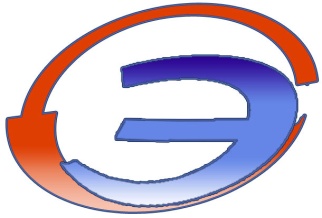 
                                  ул. Свердлова, д. . Салехард, Ямало-Ненецкий автономный округ, 629007                       тел.(34922) 5-45-03, 5-45-04 ,факс(34922)54435, E-mail: secret@slenergo.ru, secret@slenergo.com                       http://www.slenergo.ru , ОГРН 1158901001434,  ИНН/КПП 8901030855/891450001, Справочная информация.	Акционерное общество «Салехардэнерго» не имеет инвестиционных программ в отношении генерирующего оборудования ТЭС-14 и ГТЭС.от№на №